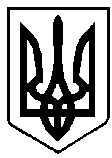 УКРАЇНАРІВНЕНСЬКА ОБЛАСТЬм. ВАРАШР О З П О Р Я Д Ж Е Н Н Яміського голови21 квітня   2022 року	                       	     	 	 № 74-Род-22-1430Про організацію пересування під час комендантської години на території Вараської МТГУ зв’язку з введенням комендантської години на території Вараської міської територіальної громади, враховуючи Закон України «Про правовий режим воєнного стану», постанову Кабінету Міністрів України  від 08.07.2020 року №573 «Питання запровадження та здійснення деяких заходів правового режиму воєнного стану», указ Президента України від 24 лютого 2022 року №64/2022 «Про введення воєнного стану в Україні», розпорядження голови обласної державної адміністрації від 24.02.2022 року №112 «Про затвердження рішення ради оборони області», розпорядження міського голови від 06.04.2022 року №63-Род-22-1430 «Про введення комендантської години на території Вараської МТГ», керуючись статтею 42 Закону України «Про місцеве самоврядування в Україні»:Затвердити Положення про перепустки для пересування під час комендантської години 1400-П-02 згідно додатку 1.Затвердити типову форму перепустки для пересування під час комендантської години згідно додатку 2.Затвердити форму тимчасової перепустки для пересування під час комендантської години згідно додатку 3.Визначити управління безпеки та внутрішнього контролю виконавчого комітету Вараської міської ради відповідальним за видачу перепусток.Відділу інформаційної політики та комунікацій виконавчого комітету Вараської міської ради довести розпорядження до відома підприємств, установ, організацій та населення Вараської міської територіальної громади.Контроль за виконанням розпорядження залишаю за собою.Міський голова                                                    		      Олександр МЕНЗУЛ